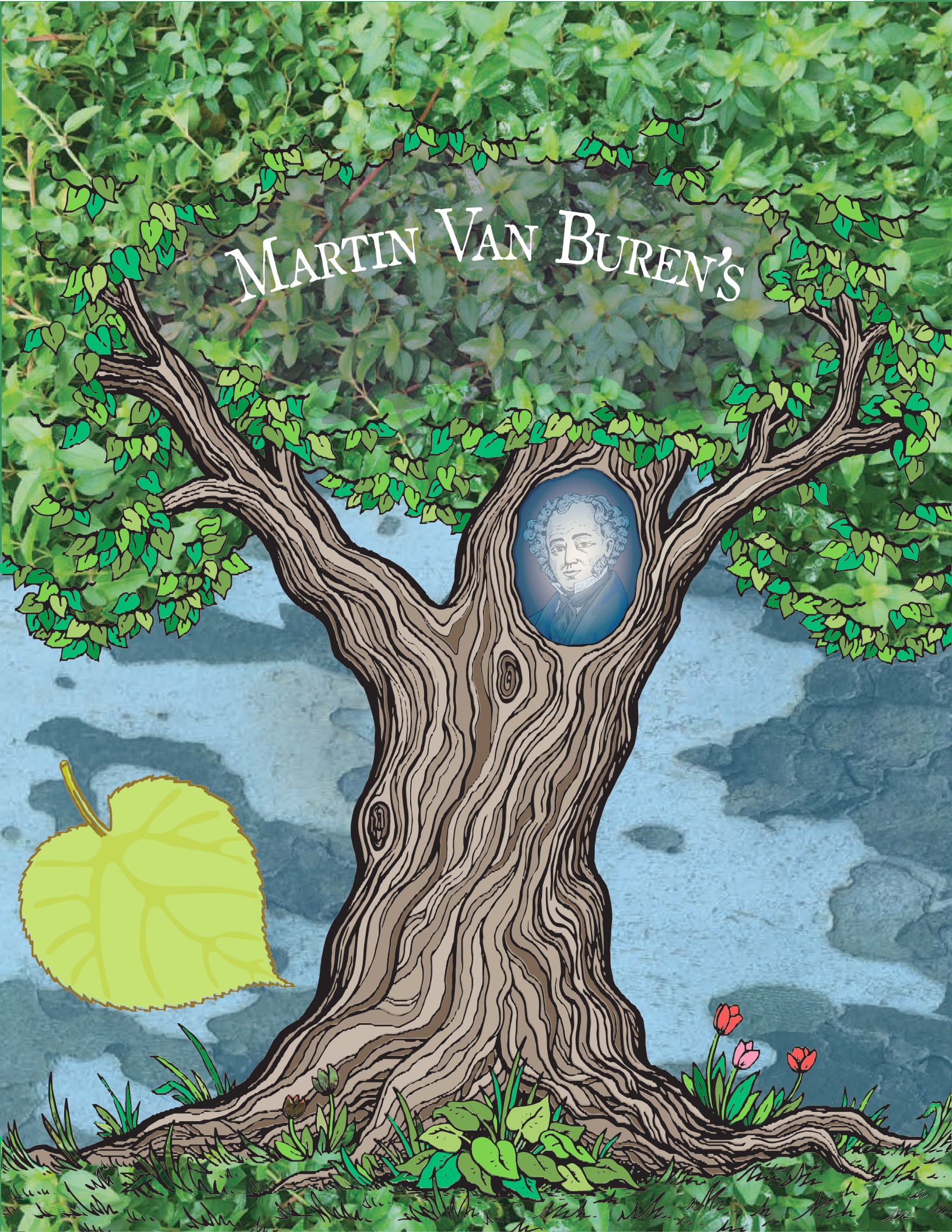 FAMILY TREEenglish:family treedutch:stamboommother/father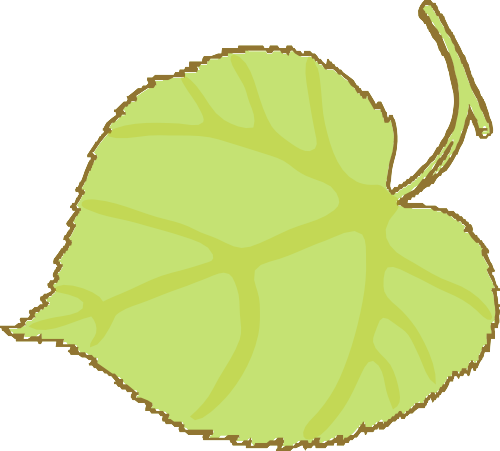 mduotcehd:er/vaderJacobus Van Alenb. 1773Martin Van Buren	Hannah Hoes	Derike Van Buren1782–1862	1783–1819	b. 1778Martin Van Buren, Jr.	Winfield Scott Van Buren1812–1855	1814–1814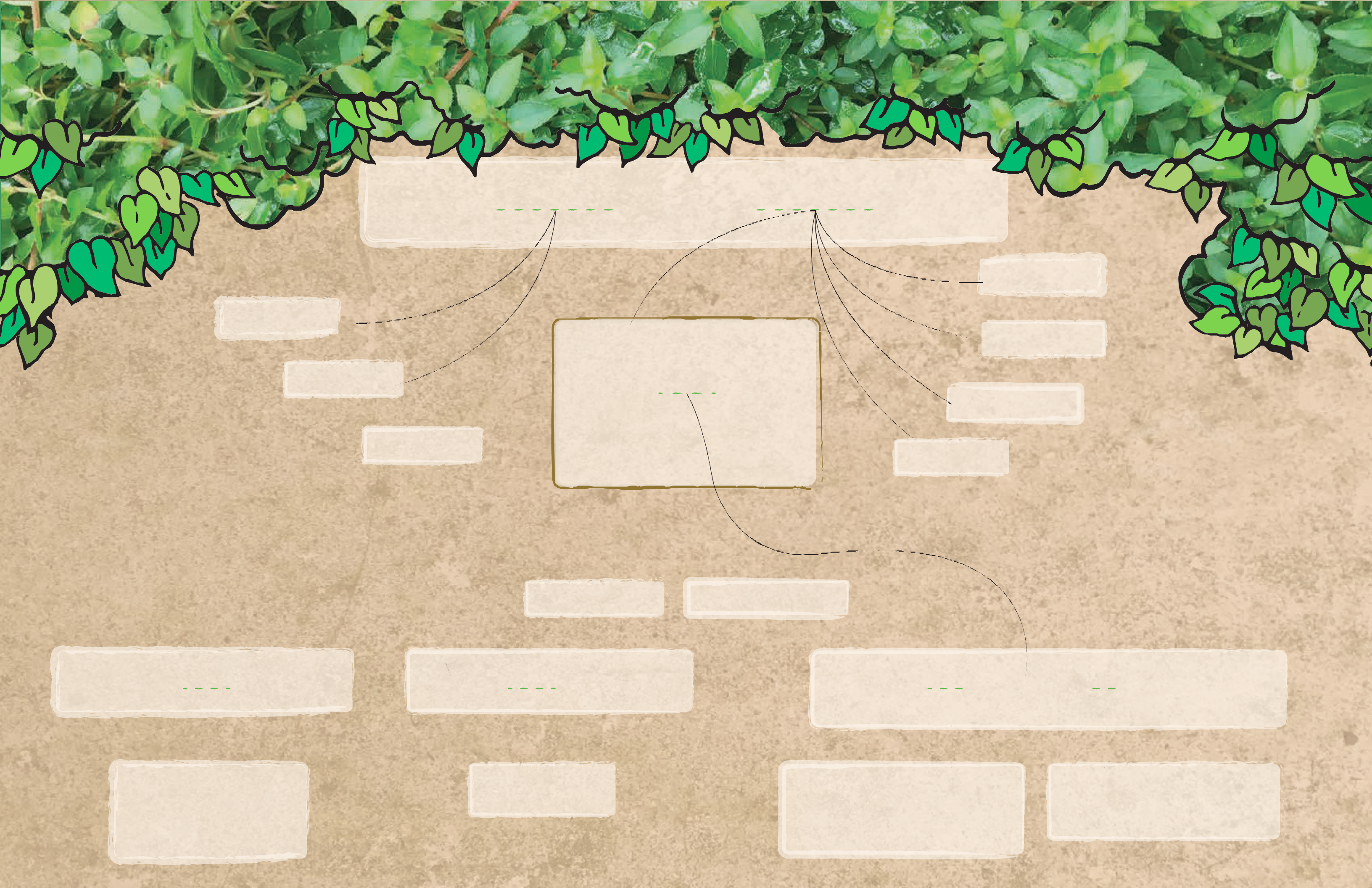 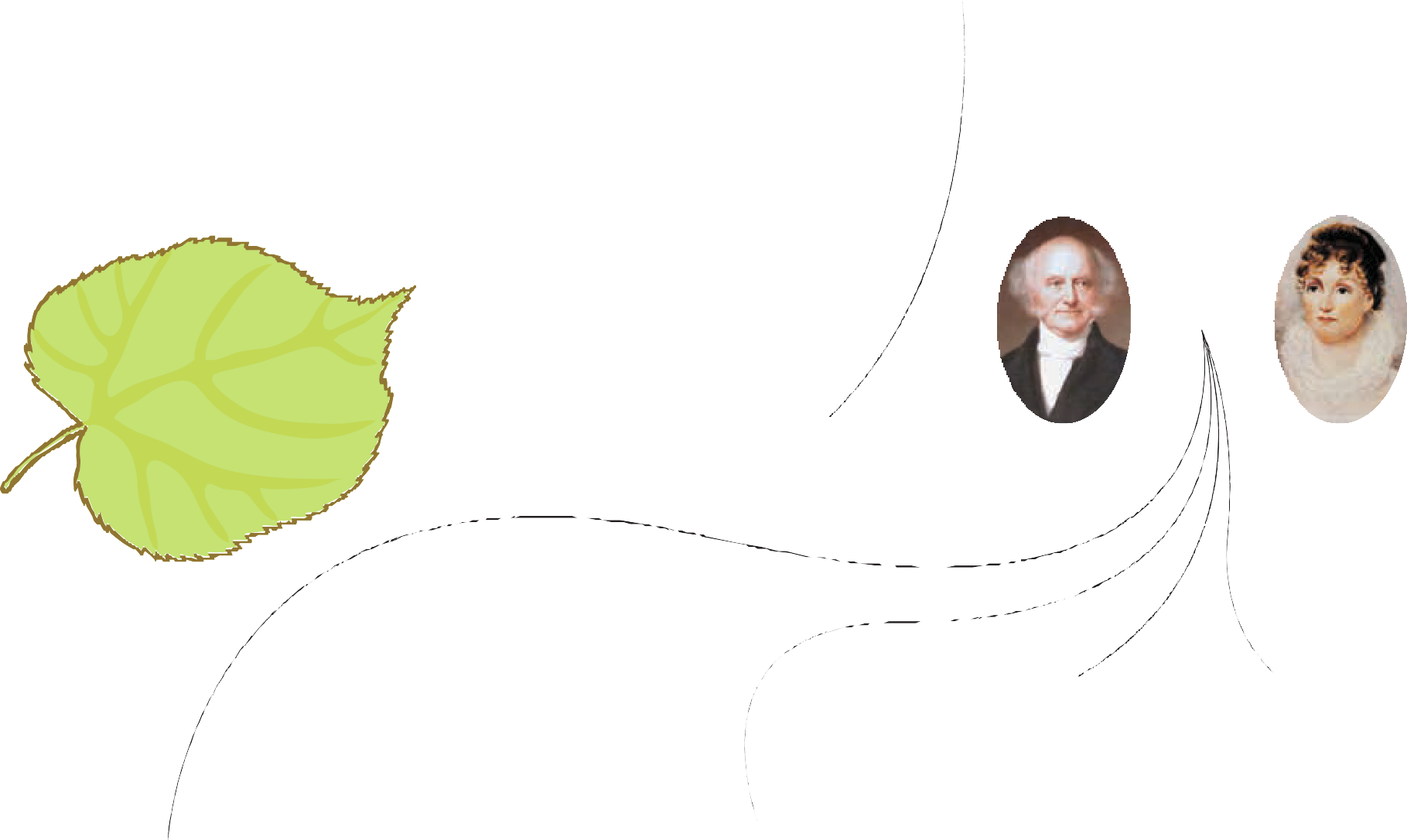 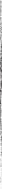 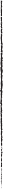 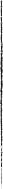 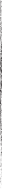 Create Your Own Family TreeWrite down the members of your family in the sections below. Draw lines between people who are married and between parents and their children. How big is your family compared to Martin Van Buren?Kinderhook in the Mid-1800s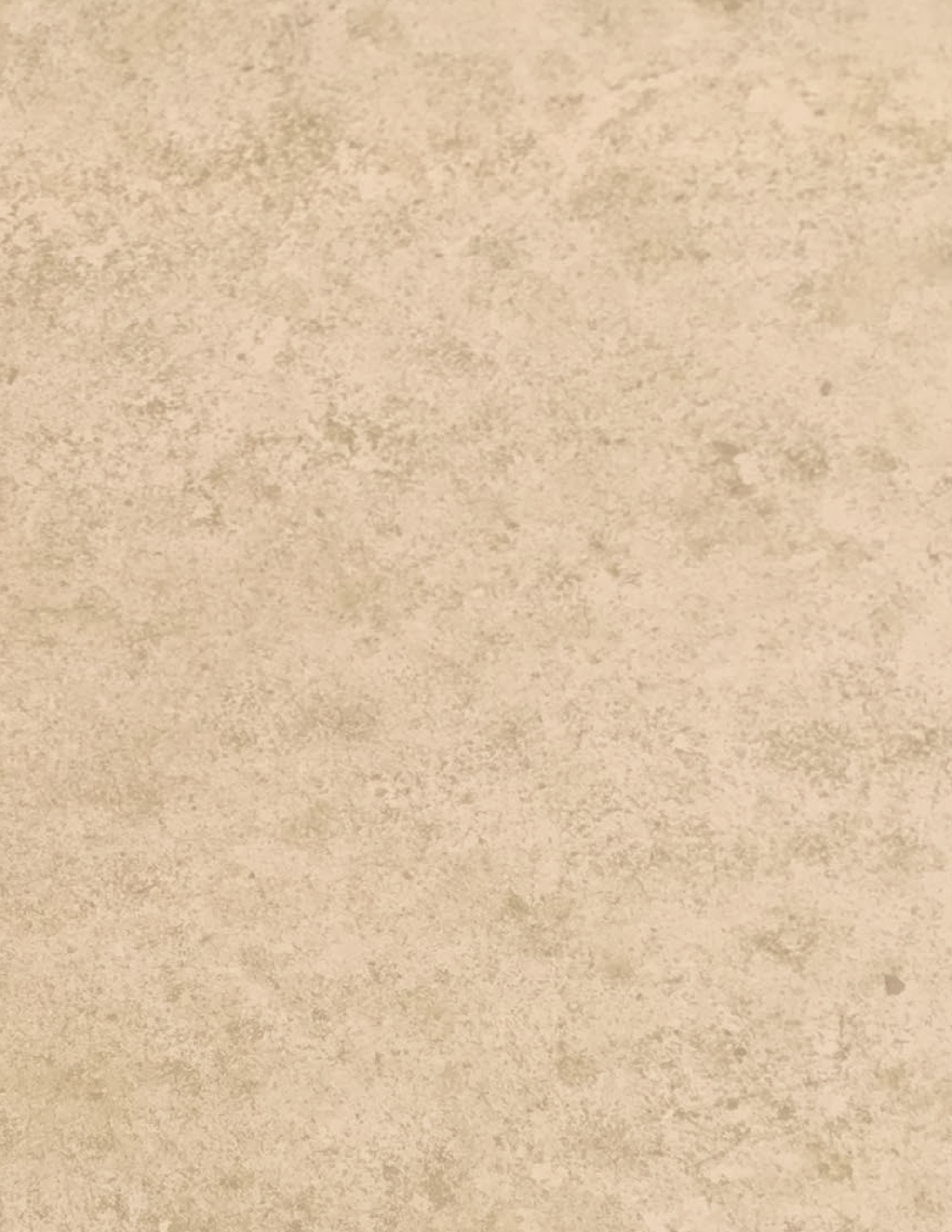 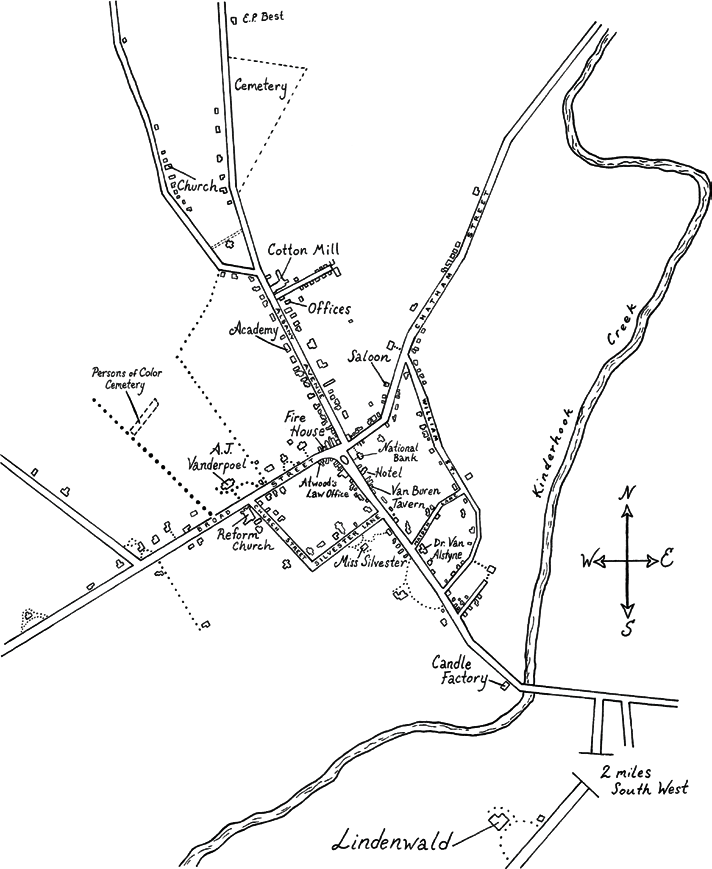 english:churchdutch:kathedraalNeighborhood MapThe world has changed a lot since the mid-1800s. What does your neighborhood look like now? Draw a map of notable places below.Hometown & Community HeritageLenglish:Academy	governessTin &IronWorksCemeteryk	Cotton Milldutch:gouvernanteFamilyCookFire HouseCandle FactoryGovernessDomestic WorkersHat-MakerChurch	Farm WorkersTavern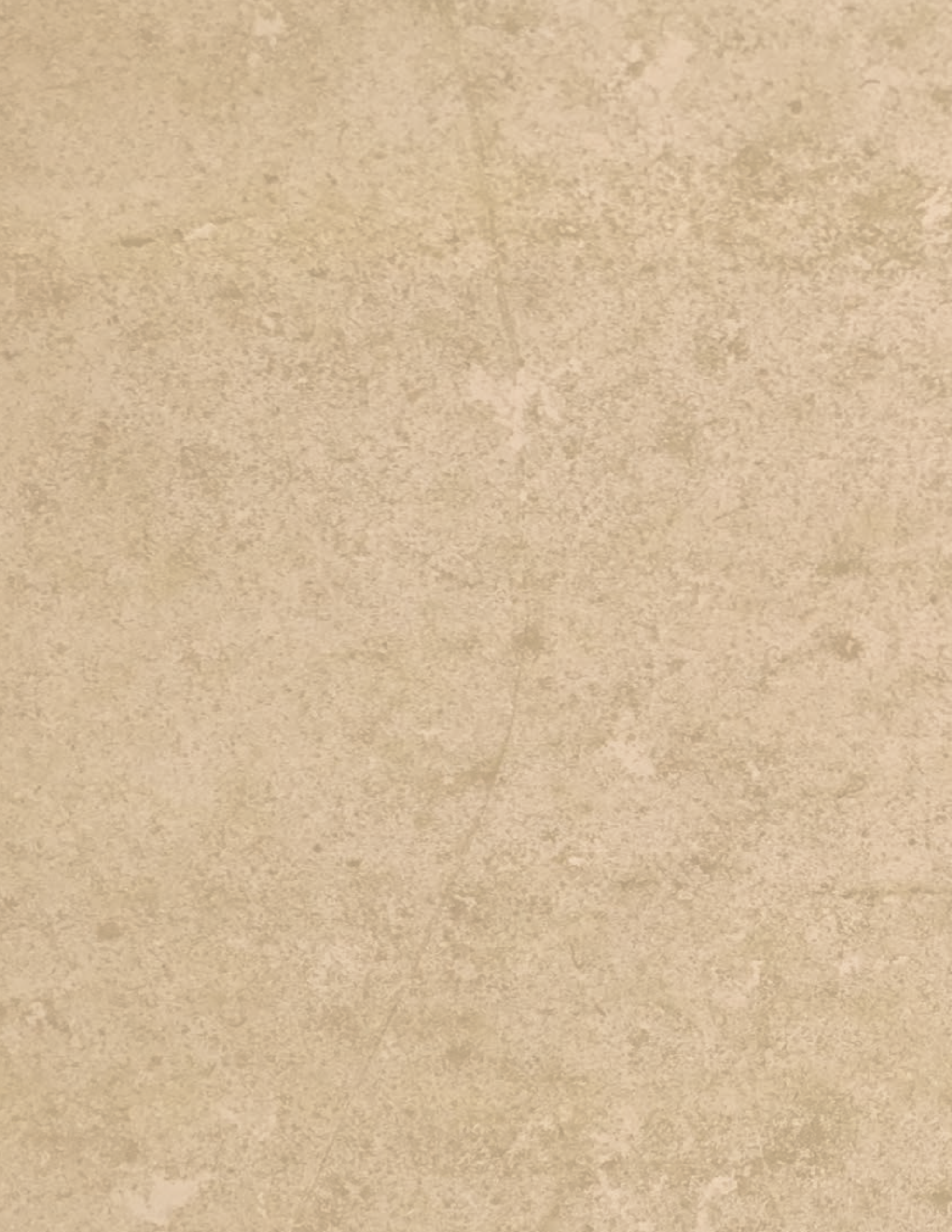 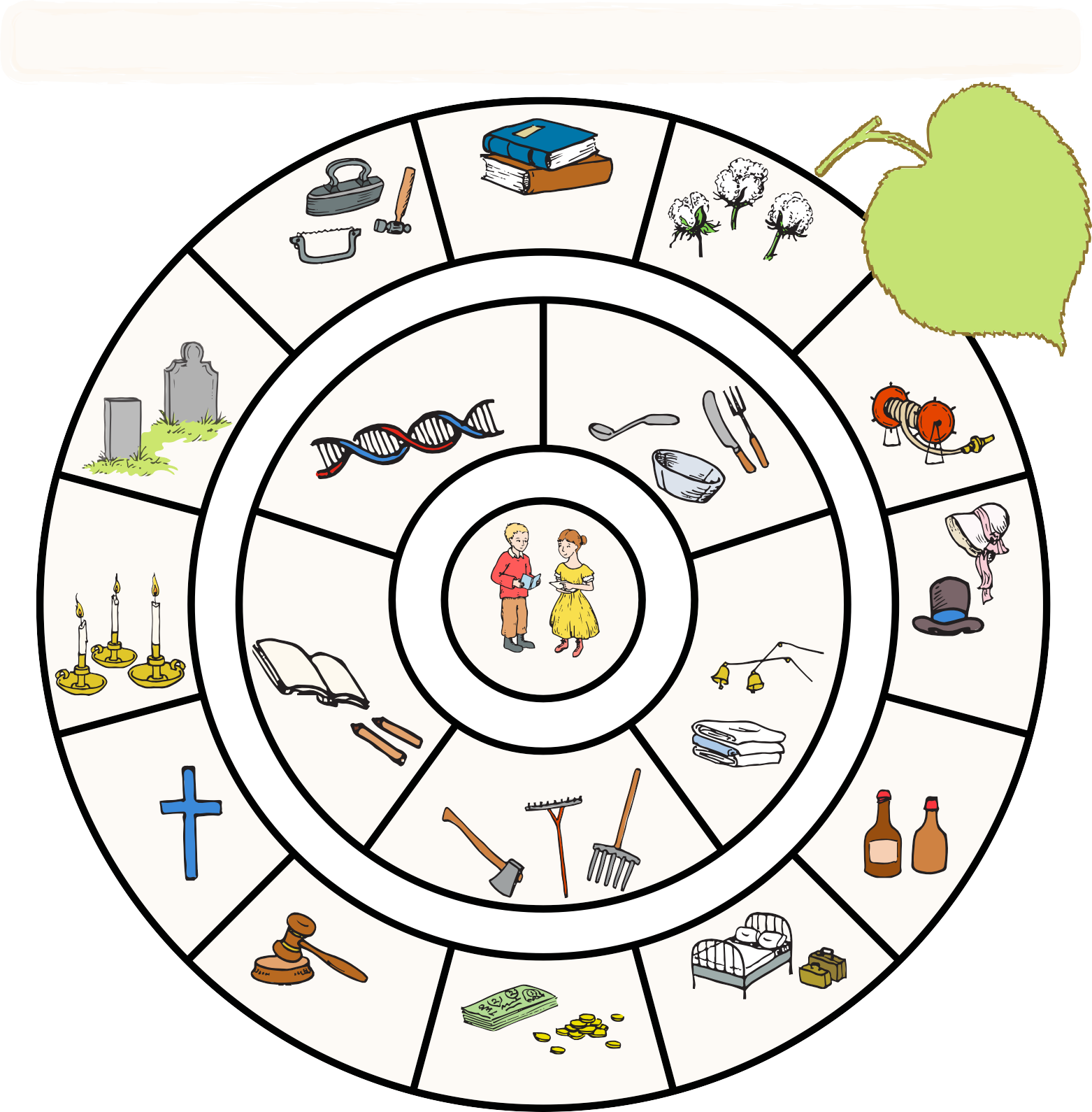 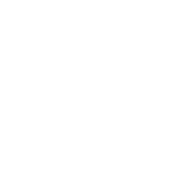 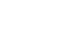 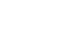 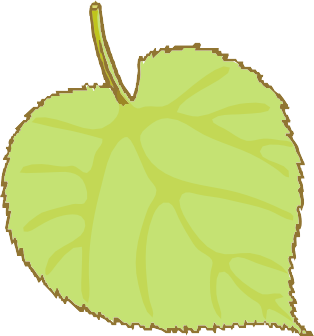 Lenglish:cookdutch:	Law OfficekeukenmeidBankMartin Van Buren was deeply connected to Kinderhook and later to Lindenwald. He knew each intimately. This fostered a profound love and caring for his communities. The love for Kinderhook and Lindenwald in all their parts - people, structures, the land - created a desire to protect and serve his community, that is a civic sense.This community wheel shows the people and places that surrounded MVB’s grandchildren at Lindenwald and in the greater Kinderhook community. Compare this wheel with the map of Kinderhook on the previous. Then, think about the people and places that surround you today and create your own community wheel and neighborhood map on the attached activity pages.Create Your OwnCommunity WheelUsing the community wheel about MVB’s grandchildren as a guide, think about the people and places that surround you at home and in your neighborhood or town. Draw yourself in the center and then fill in the wheel!Me!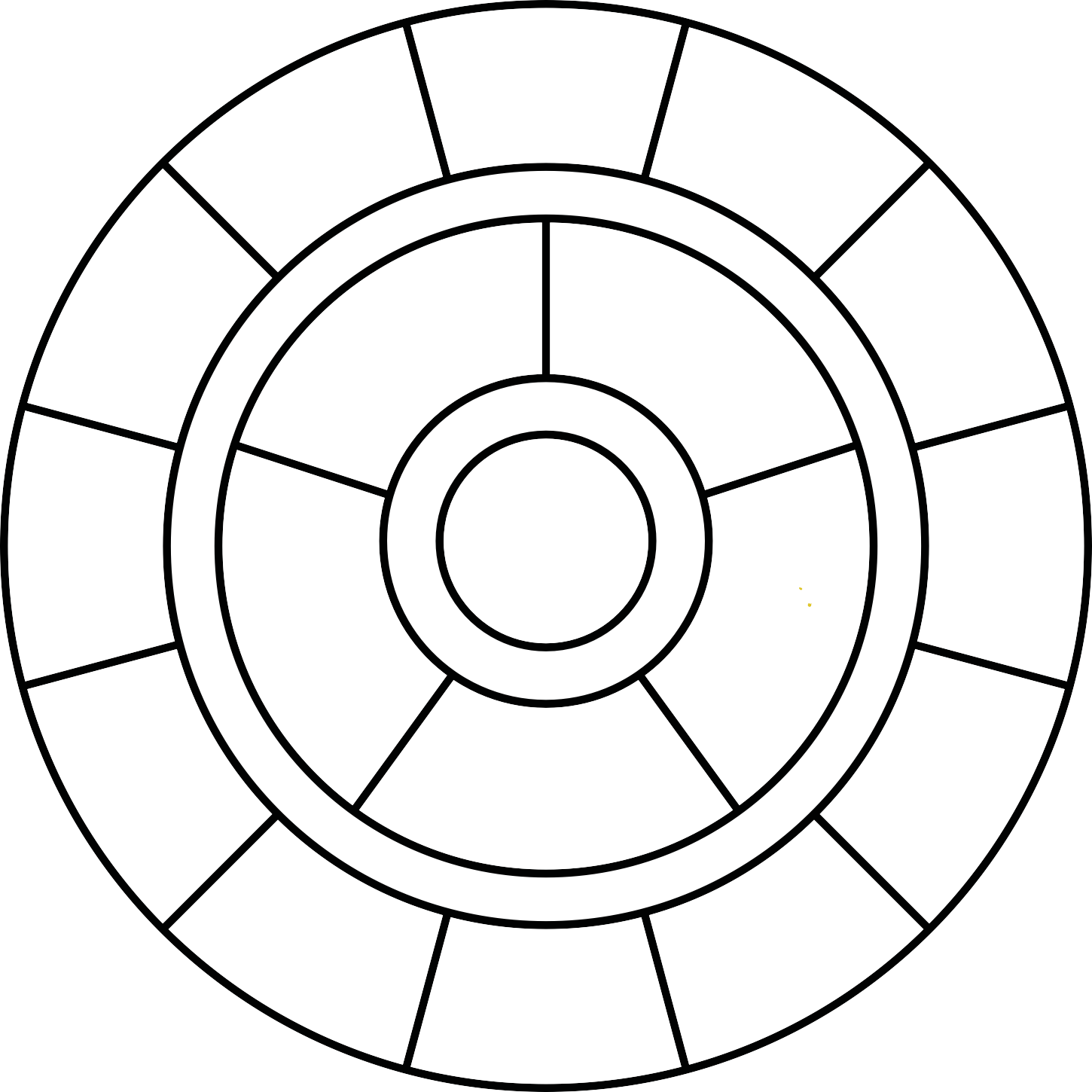 Heraldic SymbolsThese are some symbols that have been popular throughout history as parts of coats-of-arms, and their meanings. Use them as inspiration for designing your own coat-of-arms, or invent your own!Colors:Yellow or Gold : GenerosityWhite or Silver : Peace and sincerity Black : Constancy, sometimes grief Blue : Loyalty and truthRed : Strength, military fortitudeGreen : Hope, joy and sometimes loyalty in love Purple : Royal majesty, sovereignty and justice Orange : Worthy ambitionMaroon : Not hasty in battle, and yet a victorOther Symbols: Axe : DutifulBridge : Signifies a governor or magistrate Crosses : Christian sentimentsCrown : Authority Fire : ZealFlaming Heart : PassionAnimals:Bear : Protectiveness Bee : Industriousness Camel : Perseverance Dog : LoyaltyEagle : Leadership & Decisiveness Dragon : Defender of Treasure Falcon or Hawk : EagernessFox : ClevernessGriffin (part eagle, part lion) : Bravery Horse : Readiness to ServeLion : CouragePelican : Generosity & Devotion Raven : ConstancySnake : AmbitionStag, Elk, or Deer : Peace & Harmony Tiger : Fierceness & ValorUnicorn : Extreme courage Wolf : Constant VigilanceFleur-de-lis (stylized Iris flower) - Purity (associated with France) Hand : Faith, Sincerity, & JusticeHeart : SincerityHorns & Antlers : Fortitude Lightning : Decisiveness Moon : Serenity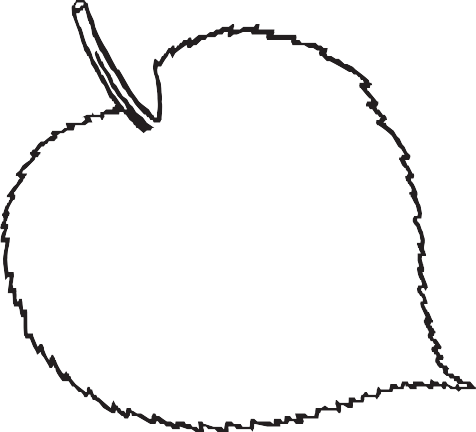 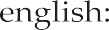 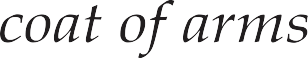 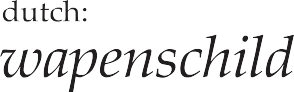 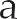 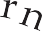 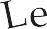 Oyster Shell : Traveler Ring : Fidelity Scepter : JusticeStar : Nobility Sun : Glory Sword : War-likeTower or Castle : Fortitude & ProtectivenessDraw Your Own Coat-of-ArmsThe Van Buren family coat-of-arms features a sheild and imagery that symbolizes what the family stood for back when it was created. On the left is a greyhound for loyalty and on the right embattled stripes of red and gold for strength and generosity. Use the sheild template below to draw your own coat-of-arms, using symbols that represent you. You can use the list of heraldic symbols on the next page for inspiration, or make up your own!Mother Goose Children’s Songs and RhymesBaa, baa, black sheep, Have you any wool?Yessir, yes sir, Three bags full;One for my master, One formydame,And one for the little boy That lives down the lane.Hot-crossbuns! Hot-cross buns!One a penny, two a penny, Hot-cross buns!If you have no daughters, Give them to your sons; One a penny, two a penny, Hot-cross buns!Peter Piper picked a peck of pickled peppers;A peck of pickled peppers Peter Piper picked;If Peter Piper picked a peck of pickled peppers,Where's the peck of pickled peppers Peter Piper picked?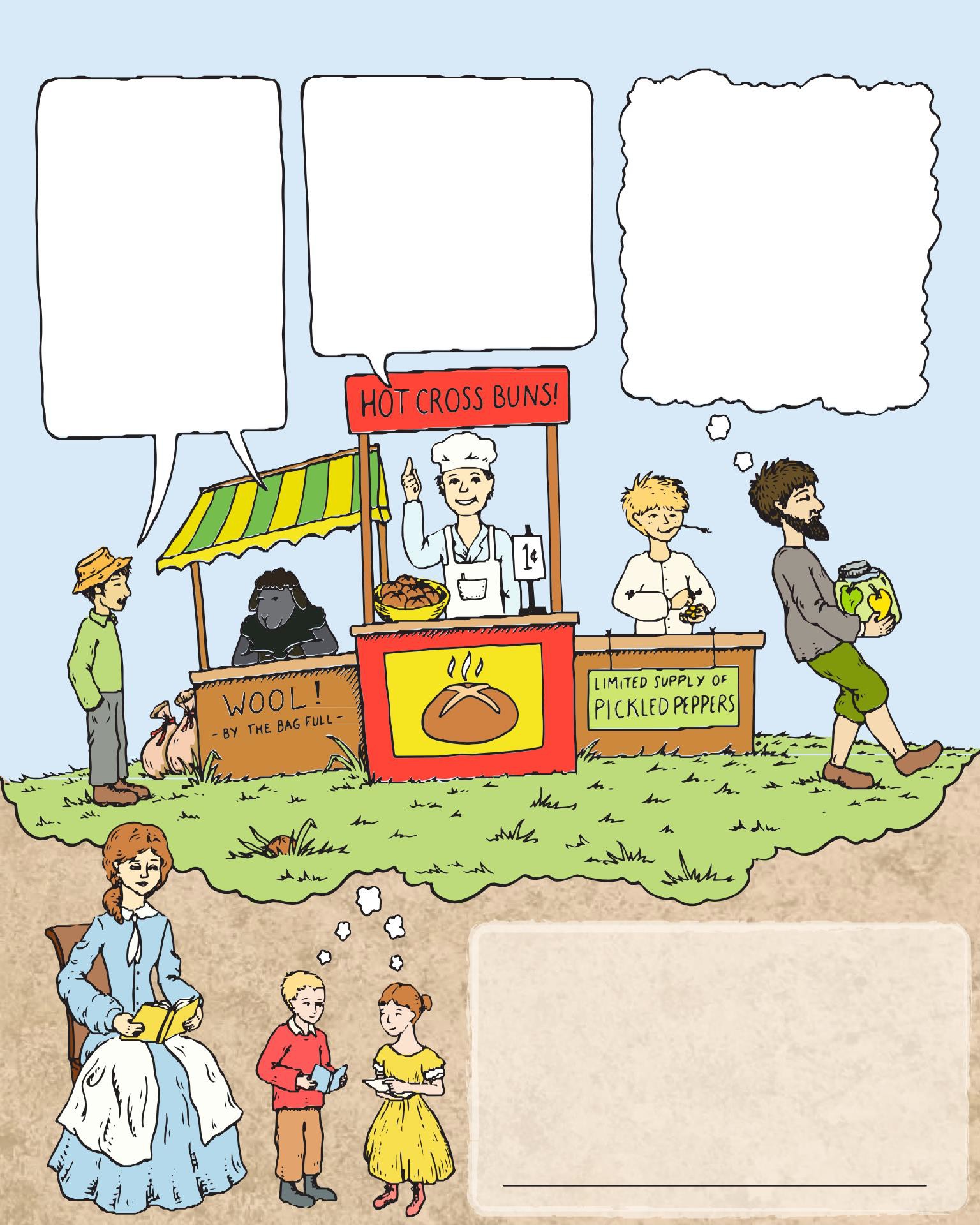 In our 21st century world,wehavemany different ways to learn and entertain ourselves. In the 19th century, President Van Buren’s grandchildren and other children on the farm would read or sing or share rhymes. The children would have learned rhymes such as these from their parents as the family spent time in the parlor after supper. Give them a try!What doyou dofor funwithyourfamily?MarriedMarriedMarriedMarriedMarriedMarriedMarriedMarriedMarried1838184118421855Abraham Van BurenAngelica SingletonJohn Van BurenElizabeth VanderpoelEllen King JamesSmith Thompson1855Henrietta Eckford Irving1807–1873b. 18161810–18661810–18441813–1849Van Buren1832–19211817–1876Rebecca Van Buren 1840–1840Sarah Anna Van BurenEllen James Van Buren 1844–1929Martin Van Buren 1856–1942Singleton Van Buren 1840–18791842–1923Hannah Van Van Buren 1846–1846Eliza Eckford Van Buren 1858–1942Martin Van Buren b. 1844–1885Edward Singleton Van Buren 1848–1873Marion Irving Van Buren 1860–1928Travis C. Van Buren b. 1848–1889Katherine Van Buren b. 1849–1942GrandparentsAunts & Uncles	Parents	Aunts & UnclesBrothers & Sisters	Me!	CousinsGrandparentsAunts & Uncles	Parents	Aunts & UnclesBrothers & Sisters	Me!	CousinsGrandparentsAunts & Uncles	Parents	Aunts & UnclesBrothers & Sisters	Me!	Cousins